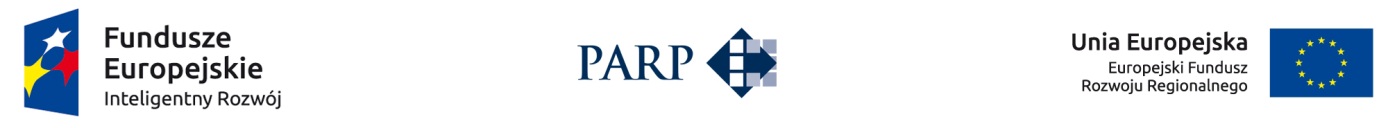 Załącznik nr 1 do wniosku o powierzenie grantu Informacja o doświadczeniu Wnioskodawcy niezbędnym do realizacji projektuDoświadczenie w realizacji wydarzeń obejmujących działania edukacyjne w obszarze design lub animujących nawiązanie współpracy firm z sektora MSP i projektantów Doświadczenie Wnioskodawcy w realizacji procesów projektowych Doświadczenie Wnioskodawcy w realizacji usług doradczych związanych z rozwojem działalności gospodarczejLp.Nazwa wydarzeniaKoszt przedsięwzięcia ogółem i źródła finansowania, termin zrealizowania wydarzeniaInformacje szczegółowe o wydarzeniu (program, liczba i rodzaj uczestników, w tym wskazać osobno liczbę MSP i projektantów, osiągnięte rezultaty ze wskazaniem rodzaju i liczby itp.)Rodzaj wydarzenia (określony w kryterium merytorycznym nr 1)Kontakt w sprawie referencji (osoba, funkcja w organizacji, nr telefonu kontaktowego, adres e-mail)1.2. Lp.Nazwa przedsiębiorcy, dla którego przeprowadzono proces projektowyKoszt procesu projektowego i źródła finansowania, termin zrealizowania usługiZakres przeprowadzonych prac Produkt procesu projektowego (w tym wskazać dla przemysłu meblarskiego) oraz informację, czy rezultat został wdrożony do produkcjiKontakt w sprawie referencji (osoba, funkcja w organizacji, nr telefonu kontaktowego, adres e-mail)1.2. 3.4.5.Lp.Nazwa przedsiębiorcy, dla którego zrealizowano doradztwoKoszt doradztwa i źródła finansowania, termin zrealizowania usługiZakres zrealizowanej usługi doradczej związanej z rozwojem działalności gospodarczej (w tym wskazać dla przemysłu meblarskiego, jeśli dotyczy)Efekt zrealizowanej usługi Kontakt w sprawie referencji (osoba, funkcja w organizacji, nr telefonu kontaktowego, adres e-mail)1.2. 3.